Міністерство освіти і науки УкраїниНаціональний технічний університет «Дніпровська Політехніка»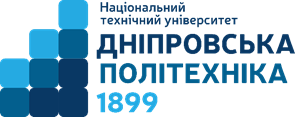 Факультет менеджментуКафедра іноземних мовРОБОЧА ПРОГРАМА НАВЧАЛЬНОЇ ДИСЦИПЛІНИ«Іноземна (англійська) мова для професійної діяльності»Викладачі: зав.каф. С.І. Кострицька Пролонговано: на 20/20 н.р. __________(___________) «» 20 р.                                              (підпис, ПІБ, дата)                           на 20__/20__ н.р. __________(___________) «__»___ 20__р.                                         (підпис, ПІБ, дата)ДніпроНТУ «Дніпровська політехніка»2019Розробники – 	Кострицька С.І., завідувач кафедри іноземних мовЗуєнок І.І., доцент кафедри іноземних мов,				Хазова О.В., ст. викл. кафедри іноземних мов.Кострицька С.І., Зуєнок І.І., Хазова О.В.Робоча програма навчальної дисципліни «Іноземна мова для професійної діяльності» для магістрів галузі знань 13 Механічна інженерія спеціальності 133 Галузеве машинобудування / С.І. Кострицька, І.І. Зуєнок, О.В. Хазова; НТУ «Дніпровська політехніка», каф. ін. мов. – Д. : НТУ «ДП», 2019. – 16 с.Робоча програма регламентує:мету дисципліни;дисциплінарні результати навчання, сформовані на основі трансформації очікуваних результатів навчання освітніх програм; обсяг і розподіл за формами організації освітнього процесу та видами навчальних занять;програму дисципліни (тематичний план за видами навчальних занять);алгоритм оцінювання рівня досягнення дисциплінарних результатів навчання (шкали, засоби, процедури та критерії оцінювання); інструменти, обладнання та програмне забезпечення;рекомендовані джерела інформації (окремо для кожної іноземної мови).Робоча програма призначена для реалізації компетентнісного підходу під час планування освітнього процесу, викладання дисципліни, підготовки студентів до контрольних заходів, контролю провадження освітньої діяльності, внутрішнього та зовнішнього контролю забезпечення якості вищої освіти, акредитації освітніх програм у межах відповідних спеціальностей.Робочу програму представлено методичною комісією кафедри, схвалено і затверджено на засіданні кафедри іноземних мов (протокол №  від  27 червня  2019 року).Рекомендовано до видання кафедрою іноземних мов НТУ «ДП» (протокол №   від      ).ВСТУПВ освітньо-науковій програмі Національного технічного університету «Дніпровська політехніка» спеціальності 133 «Галузеве машинобудування» здійснено розподіл програмних результатів навчання (ПРН) за організаційними формами освітнього процесу. Зокрема, до дисципліни З1 «Іноземна мова для професійної діяльності (англійська/німецька/французька)» віднесено такі результати навчання:1 МЕТА НАВЧАЛЬНОЇ ДИСЦИПЛІНИМета дисципліни полягає у оволодінні теоретичними знаннями та практичними навичками щодо англомовного спілкування в типових академічних і професійних ситуаціях шляхом формування комунікативної мовленнєвої компетентності на рівні В2 за Глобальною шкалою (ЗЄР, 2018), який забезпечує можливість спілкування у професійному середовищі та користування науковою та науково-технічною документацією в природоохоронній діяльності.Реалізація мети вимагає трансформації програмних результатів навчання в дисциплінарні та адекватний відбір змісту навчальної дисципліни за цим критерієм.2 ОЧІКУВАНІ ДИСЦИПЛІНАРНІ РЕЗУЛЬТАТИ НАВЧАННЯОчікувані дисциплінарні результати навчання надані у таблиці 2.1.Таблиця 2.1 – Очікувані дисциплінарні результати навчання з дисципліни «Іноземна мова для професійної діяльності»3 ОБСЯГ І РОЗПОДІЛ ЗА ФОРМАМИ ОРГАНІЗАЦІЇ ОСВІТНЬОГО ПРОЦЕСУ ТА ВИДАМИ НАВЧАЛЬНИХ ЗАНЯТЬ4 ПРОГРАМА ДИСЦИПЛІНИ ЗА ВИДАМИ НАВЧАЛЬНИХ ЗАНЯТЬ4.2 САМОСТІЙНА ТА ІНДИВІДУАЛЬНА РОБОТАІндивідуальні завдання виконуються у кількості, що відповідають кількості модулів, 4.Мета завдань:1) узагальнення компетентностей, набутих за час навчання протягом модуля;2) розвиток здатності до застосування знань і вмінь, отриманих протягом курсу дисципліни, для виконання завдань у реальному житті, використовуючи іноземну мову і вміння, розвинуті протягом кожного модуля;3) набуття навичок виконання візуалізації інформації.З огляду на визначенні в завданні умови, максимально наближені до реального життя, належить здійснити такі операції: 1) скласти схему тексту за фахом та/або підготувати його писемний або усний опис, визначивши перед цим, які стратегії читання і письма доцільно використовувати в заданих умовах.2) обрати типи візуалізації інформації, для чого:– виконати переглядове і пошукове читання, інформаційне читання, читання для пошуку головних ідей тексту, використовуючи навігаційні вміння і знання про особливості різних жанрів текстів, занотувати головні ідеї або скласти план тексту;– обрати тип карти мислення або реферату/короткого викладу тексту, який найбільш відповідає цілям завдання і найбільш ефективний у даному випадку і забезпечує свою працездатність у заданих викладачем умовах;– скласти Облікову картку до прочитаного тексту, яка включає в себе Бібліографічний опис іншомовного джерела, Короткий зміст статті або іншого джерела інформації, Цитати: (+) – та, що висловлює головну думку про інновацію, нові знання тощо, (-) та, яка викликає сумнів і з якою можна посперечатися, (?) – та, яка вимагає додаткового осмислення або дослідження, подати аргументи на користь обраного типу візуалізації.3) підготувати переклад та/або короткий письмовий огляд літератури за фахом (Мовний портфель, Дос’є).Окрім виконання перелічених робіт, здобувачі під час захисту індивідуального завдання з використанням опрацьованих джерел інформації мають продемонструвати компетентність в таких питаннях:– класифікація і доречне використання термінів за фахом і наукової лексики;– відповідність і доречність використання вмінь, навичок і стратегії, для виконання дій у заданій ситуації і сфері навчання;– аналітичні залежності, що характеризують текст, для забезпечення наведення аргументів на користь інформації, отриманої під час виконання індивідуального завдання;– правила поведінки в іншомовному просторі.Проектна роботаПотягом курсу за темами модулів планується виконання низки проектнихробіт (відповідно до вступного рівня володіння мовою та прогресом оволодіннямовою).Мета проектних робіт:1) узагальнення компетентностей, набутих за час навчання, шляхом комплексного виконання конкретного фахового та/або соціального завдання звикористанням іноземної мови;2) розвиток здатності до застосування знань, засвоєних при вивченні дисципліни «Іноземна (англійська) мова для професійної діяльності», для виконання конкретних проектів;3) набуття навичок розробляти та управляти проектами, роботи в команді, розподілу обов’язків серед учасників проекту, вміння управління командою і часом, виконання завдань за допомогою ІКТ;4) розвиток критичного мислення, рефлексії, аналізу, самоаналізу, сортування та класифікації інформації, оцінювання та креативності, тобто застосування на практиці вмінь фахівців 21-го сторіччя.З огляду на визначенні в проектному завданні умови виконання проектуналежить здійснити такі операції:1) детально планувати етапи проекту, пов’язаного з професійною діяльністю, скласти звіт з виконаної роботи,;2) вилучати інформацію, думки і точки зору з іншомовних джерел у межах своєї професійної діяльності;3) синтезувати ідеї з різних типів текстів за спеціальністю в усній та письмовій формах;4) вести протоколи засідання, облік прочитаного і опрацьованого.Окрім виконання перелічених робіт, під час використання іншомовних джерел інформації студент має продемонструвати комунікативну мовленнєвукомпетентність в таких питаннях:– класифікація, сортування та аналіз інформації та використання необхідних мовленнєвих засобів і знань про особливості професійної культури країни, мова якої вивчається;– стратегії, вміння та навички як рецептивних мовленнєвих вмінь, так і продуктивних, дискурс і принципи побудови академічних і фахових усних і писемних текстів;– аналітичне та критичне мислення, що характеризує ступінь готовності студентів до використання іноземної мови в професійних ситуаціях та/або його автономності і незалежності від викладача, необхідних для забезпечення ефективного спілкування іноземною мовою у майбутньому професійномусередовищі;– особливості і правила роботи з іншомовними джерелами, вміння навігації по іншомовним текстам, використовуючи знання про різні жанрові особливості, побудувати карту мислення за інформацією, вилученою із усних та/або письмових текстів різних жанрів.
5. ОЦІНЮВАННЯ РЕЗУЛЬТАТІВ НАВЧАННЯСертифікація досягнень студентів здійснюється за допомогою прозорих процедур, що ґрунтуються на об’єктивних критеріях відповідно до Положення університету «Про оцінювання результатів навчання здобувачів вищої освіти».Досягнутий рівень компетентностей відносно очікуваних, що ідентифікований під час контрольних заходів, відображає реальний результат навчання студента за дисципліною.	5.1 ШкалиОцінювання навчальних досягнень студентів НТУ «ДП» здійснюється за рейтинговою (100-бальною) та інституційною шкалами. Остання необхідна (за офіційною відсутністю національної шкали) для конвертації (переведення) оцінок здобувачів вищої освіти різних закладів.Шкали оцінювання навчальних досягнень студентів НТУ «ДП»Кредити навчальної дисципліни зараховується, якщо студент отримав підсумкову оцінку не менше 60-ти балів. Нижча оцінка вважається академічною заборгованістю, що підлягає ліквідації відповідно до Положення про організацію освітнього процесу НТУ «ДП».	5.2 Засоби та процедуриЗміст засобів діагностики спрямовано на контроль рівня сформованості знань, умінь, комунікації, автономності та відповідальності студента за вимогами НРК до 8-го кваліфікаційного рівня під час демонстрації регламентованих робочою програмою результатів навчання.Студент під час контрольних заходів має виконувати завдання, орієнтовані виключно на демонстрацію дисциплінарних результатів навчання (розділ 2).Засоби діагностики, що надаються студентам на контрольних заходах у вигляді завдань для поточного та підсумкового контролю, формуються шляхом конкретизації вихідних даних та способу демонстрації дисциплінарних результатів навчання.Засоби діагностики (контрольні завдання) для поточного та підсумкового контролю дисципліни затверджуються кафедрою. Види засобів діагностики та процедур оцінювання для поточного та підсумкового контролю дисципліни подано нижче. Під час поточного контролю лекційні заняття оцінюються шляхом визначення якості виконання контрольних конкретизованих завдань. Практичні заняття оцінюються якістю виконання контрольного або індивідуального завдання.Якщо зміст певного виду занять підпорядковано декільком дескрипторам, то інтегральне значення оцінки може визначатися з урахуванням вагових коефіцієнтів, що встановлюються викладачем.За наявності рівня результатів поточних контролів з усіх видів навчальних занять не менше 60 балів, підсумковий контроль здійснюється без участі студента шляхом визначення середньозваженого значення поточних оцінок.Незалежно від результатів поточного контролю кожен студент має право виконувати ККР, яка містить завдання, що охоплюють ключові дисциплінарні результати навчання.Засоби діагностики та процедури оцінюванняКількість конкретизованих завдань ККР повинна відповідати відведеному часу на виконання. Кількість варіантів ККР має забезпечити індивідуалізацію завдання.Значення оцінки за виконання ККР визначається середньою оцінкою складових (конкретизованих завдань) і є остаточним.Інтегральне значення оцінки виконання ККР може визначатися з урахуванням вагових коефіцієнтів, що встановлюється кафедрою для кожного дескриптора НРК.	5.3 КритеріїРеальні результати навчання студента ідентифікуються та вимірюються відносно очікуваних під час контрольних заходів за допомогою критеріїв, що описують дії студента для демонстрації досягнення результатів навчання.Для оцінювання виконання контрольних завдань під час поточного контролю лекційних і практичних занять в якості критерію використовується коефіцієнт засвоєння, що автоматично адаптує показник оцінки до рейтингової шкали:Оi = 100 a/m,де a – число правильних відповідей або виконаних суттєвих операцій відповідно до еталону рішення; m – загальна кількість запитань або суттєвих операцій еталону.Індивідуальні завдання та комплексні контрольні роботи оцінюються експертно за допомогою критеріїв, що характеризують співвідношення вимог до рівня компетентностей і показників оцінки за рейтинговою шкалою.Зміст критеріїв спирається на компетентністні характеристики, визначені НРК для магістерського рівня вищої освіти (подано нижче).Загальні критерії досягнення результатів навчання для 8-го кваліфікаційного рівня за НРКІнтегральна компетентність – здатність розв’язувати складні задачі і проблеми у певній галузі професійної діяльності або у процесі навчання, що передбачає проведення досліджень та/або здійснення інновацій та характеризується невизначеністю умов і вимог. 6 ІНСТРУМЕНТИ, ОБЛАДНАННЯ ТА ПРОГРАМНЕ ЗАБЕЗПЕЧЕННЯТехнічні засоби навчання. Дистанційна платформа Мoodlе.7 РЕКОМЕНДОВАНІ ДЖЕРЕЛА ІНФОРМАЦІЇ7.1 АНГЛІЙСЬКА МОВА7.1.1 Основна літератураПрограма з англійської мови для професійного спілкування. / Колектив авторів: Г.Є. Бакаєва, О.А. Борисенко, І.І. Зуєнок, В.О. Іваніщева, Л.Й. Клименко, Т.І. Козимирська, С.І. Кострицька, Т.І. Скрипник, Н.Ю. Тодорова, А.О. Ходцева. – К: Ленвіт, 2005. – 119 с.Зуєнок І. І. Writing Reports. Практичний посібник до складання англійською мовою звітів про наукові дослідження (для самостійної роботи студентів, магістрів, спеціалістів, аспірантів усіх напрямів підготовки)/Ірина Зуєнок; Дніпропетровськ: РВК НГУ, 2004. – 55 с.Кострицька С.І. Методичні рекомендації з підготовки та проведення презентацій (виступів-доповідей) для студентів, спеціалістів, магістрів, аспірантів усіх напрямів підготовки./Світлана Кострицька; Дніпропетровськ: РВК НГУ, 2004.- 26 с.Кострицька С.І., Бердник Л.В. Методичні вказівки з написання англомовної кореспонденції. /Кострицька Світлана, Лада Бердник; Дніпропетровськ: РВК НГУ, 1999. – 92Кострицька С.І., Зуєнок І.І., Швець О.Д, Поперечна Н.В. Англійська мова для навчання і роботи: підручник для студ. вищ. навч. закл.: у 4 т. Т. 1. Спілкування в соціальному, академічному та професійному середовищах = English for Study and Work: Coursebook in 4 books. Book 1 Socialising in Academic and Professional Environment / С.І. Кострицька, І.І. Зуєнок, О.Д. Швець, Н.В. Поперечна ; М-во освіти і науки України, Нац. гірн. ун-т. – Дніпропетровськ : НГУ, 2015. –162 с.Azar, B.S (1999) Understanding and Using English Grammar. New York: Pearson Education. – 437 p.Освітньо-професійна програма «Гірничі машини та комплекси» Галузь знань 13 Механічна інженерія, Спеціальність 133 Галузеве машинобудування / К.С. Заболотний, К.Є. Запара, М.В.Полушина. НТУ «Дніпровська Політехніка» - Дніпро, 2019Степанова Ж.Г. Английский язык. Самые распространенные разговорные темы – Conversation English in Dialogues. – М.: АСТ Восток – Запад, 2007–160 с.Тарнопольский О.Б., Явсюкевич Ю. Successful Presentations (Успішні презентації). Київ: Ленвіт – 2005. Ягельська Н.В. Європейський мовний портфель для економістів (Проект). – К.: Ленвіт, 2004. – 56 с.Comfort, J. (1996) Effective Telephoning. Oxford: Oxford University Press.–126 p.Ek, J.A. van and J.L.M.Trim (2001) Vantage. Cambridge: Cambridge University Press. – 187 p.Ellis, M. and Nina O’Driscoll (1992) Socialising. Longmann – 129 p.Evans, V. (1998) Successful Writing. Blackpill: Express Publishing. –   116 p.IELTS (2003) IELTS Handbook [online]. Available from: http://www.ielts.org/library/ handbook_2003.pdf. Accessed 15 Apr 2004.Jakeman, V. & McDowell, C. (2000) Cambridge Practice Tests for IELTS 1. Cambridge: Cambridge University Press. – 56 p.Quick Placement Test (2001) Oxford: Oxford University Press.7.1..2 Допоміжна літератураBegoña Montero Fleta, Luz Gil Salom, Carmen Pérez Sabater, Cristina Pérez Guillot, Edmund Turney, Carmen Soler Monreal (1997) English for Academic Purposes: Computing Ed. Univ. Politéc. Valencia – 187 p. Available online at: http://books.google.com.ua/books?id=Rmu1dXlu2eEC&hl=ru&source=gbs_ similarbooksBrieger, N. and J. Comfort (1987) Technical Contacts. New York: Prentice Hall. – 160 p. Clare, A. & Wilson, JJ (2006) Total English (Intermediate). Harlow: Pearson Education Limited. – 176 p. Comfort, J. (1994) Effective Presentations. Oxford: Oxford University Press. -126 p. Comfort, J. (1995) Effective Meetings. Oxford: Oxford University Press. - 126 p. Comfort, J. (1996) Effective Telephoning. Oxford: Oxford University Press. –  126 p.Cottrell S. (1999) The Study Skills Handbook. London: Macmillan Press Ltd. – 145 p. Ellis, M. and Nina O’Driscoll (1992) Socialising. Longmann.  –  129 p.  Emmerson, P. (2007) Business English Handbook Advanced. The whole of business in one book. Oxford: Macmillan Education.  –  128 p. Evans, V. (1998) Successful Writing. Blackpill: Express Publishing. – 116 p. Fabre & Santiago Remacha Esteras (2007) Professional English in USE: ICT. Cambridge: Cambridge University Press. – 118 p. Jakeman, V. & McDowell, C. (2000) Cambridge Practice Tests for IELTS 1. Cambridge: Cambridge University Press. –  56 p. Kay, S. & Jones, V. (2001) Inside Out. Oxford: MacMillan Publishers Limited. –  160 p.7.1.3 Інформаційні ресурсиАнглійська мова для професійної діяльності=ЕРР(3) Модуль 3 [онлайн]  Доступно на: http://do.nmu.org.ua/course/view.php?id=2103ESP (3)=Англійська мова професійного спрямування. Модуль Презентації та участь у професійних дискусіях [онлайн] Доступно на: http://do.nmu.org.ua/course/view.php?id=2337 Telephone English - Leaving Messages - How to Telephone in English for Business English ESL EFL TOEFL TESOL Students and Teachers [online]. Available from:  http://www. esl.about.com Accessed 12 May 2008.http://tfbiz.com.ua/treningi-na-anglijskom/socializing-in-englishhttp://www.businessenglishpod.com/category/socializing/http://www.eslfast.com/robot/topics/social/social.htmkent.ac.uk/careers/presentation skillswww. businessballs.com/presentations - htmwww.mindtools.com/pages/articles/newC S_96.htmwww.skillsyouneed.com/presentation - skills/Навчальне виданняСвітлана Іванівна КострицькаІрина Іванівна ЗуєнокОксана Валеріївна ХазоваРОБОЧА ПРОГРАМА НАВЧАЛЬНОЇ ДИСЦИПЛІНИ«Іноземна (англійська) мова для професійної діяльності» для магістрів Спеціальності 133 Галузеве машинобудуванняПідготовлено до виходу в світу Національному технічному університеті «Дніпровська Політехніка».Свідоцтво про внесення до Державного реєстру ДК № 1842490050, м. Дніпро, просп. Д. Яворницького, 19«ЗАТВЕРДЖЕНО»завідувач кафедри Кострицька С.І. _________ «_27_» червня 2019 рокуГалузь знань …………….…13 Механічна інженеріяСпеціальність ……………...133 Галузеве машинобудуванняОсвітній рівень…………….МагістрОсвітня програма ………….Іноземна моваСпеціалізація ………………ВсіВид дисципліни ……………НормативнаФорма навчання …………..очнаНавчальний рік ……………2019/20Семестр …………………....1, 2-йКількість кредитів ЕСТS …6Форма підсумкового контролю …………………..іспитЗР 8Працювати з іншомовною технічною документацією та спілкуватись іноземною мовою.ШифрПРНДисциплінарні результати навчання (ДРН)Дисциплінарні результати навчання (ДРН)ШифрПРНшифр ДРНзмістЗР8ЗР8.1-З1Ефективно встановлювати і підтримувати комунікацію в навчальних ситуаціях, типових для академічної та майбутньої професійної діяльності, використовуючи необхідні мовленнєві, мовні та комунікаційні вміння, навички і стратегіїЗР8ЗР8.2-З1Підтримувати розмову та аргументувати відносно тем, що обговорюються під час дискусій та семінарів, представляти та обґрунтовувати свої погляди на теми обговорення, використовуючи мовні форми, властиві для ведення дискусійЗР8ЗР8.3-З1Ефективно використовувати  широкий діапазон словникового запасу, у тому числі термінології наукової сфери та галузі навчання, і граматичні структури, необхідні для гнучкого вираження відповідних функцій та понять, а також для розуміння і продукування широкого кола текстів в професійній сферіЗР8ЗР8.4-З1Знаходити нову текстову, графічну, аудіо та відео інформацію з  питань, пов’язаних з загальною академічною та професійною діяльністю, що міститься в іншомовних матеріалах, користуючись відповідними пошуковими методамиЗР8ЗР8.5-З1Розрізняти різні жанри автентичних текстів, пов’язаних зі спеціальністю, та визначати позицію і точки зору автора.ЗР8ЗР8.6-З1Аналізувати інформацію з іншомовних джерел, у тому числі іншомовну технічну документацію, для отримання даних, необхідних для виконання загальних академічних та професійних завданьЗР8ЗР8.7-З1Складати реферати-огляди прочитаного, бібліографію у відповідності до міжнародних вимог і сучасних систем оформлення бібліографіїЗР8ЗР8.8-З1Розуміти та описувати графіки, таблиці, діаграми тощо, використовуючи мовні форми та граматичні структури, властиві для опису засобів візуалізаціїЗР8ЗР8.9-З1Складати звіти та технічну документацію з високим рівнем граматичної коректностіЗР8.10-З1Складати іноземною мовою низку документів, необхідних для участі у міжнародних заходах, програмах обміну та/або для працевлаштуванняЗР8.11-З1Викладати власні думки та аналізувати результати роботи під час нарад,  зборів та семінарівВид навчальних занятьОбсяг, годиниРозподіл за формами навчання, годиниРозподіл за формами навчання, годиниРозподіл за формами навчання, годиниРозподіл за формами навчання, годиниРозподіл за формами навчання, годиниРозподіл за формами навчання, годиниВид навчальних занятьОбсяг, годиниденнаденнавечірнявечірнязаочназаочнаВид навчальних занятьОбсяг, годиниаудиторні заняттясамостійна роботааудиторні заняттясамостійна роботааудиторні заняттясамостійна роботалекційні-------практичні18064116--12168лабораторні-------семінари-------РАЗОМ18060116--12168ШифриДРНВиди та тематика навчальних занятьОбсяг складових, годиниПРАКТИЧНІ ЗАНЯТТЯ180ЗР8.1-З1 ЗР8.2-З1 ЗР8.3-З1ЗР8.4-З1ЗР8.10-З11. Спілкування в соціальному та академічному середовищах14ЗР8.1-З1 ЗР8.2-З1 ЗР8.3-З1ЗР8.4-З1ЗР8.10-З1Персональна інформація. Заповнення форм (анкет) з особистої інформації для участі в програмах обміну, грантових заявках14ЗР8.1-З1 ЗР8.2-З1 ЗР8.3-З1ЗР8.4-З1ЗР8.10-З1Усний або письмовий опис навчального та професійного досвіду. Навчання впродовж життя14ЗР8.1-З1 ЗР8.2-З1 ЗР8.3-З1ЗР8.4-З1ЗР8.10-З1Обмін (усний або письмовий) інформацією зі сфери машинобудування14ЗР8.1-З1 ЗР8.2-З1 ЗР8.3-З1ЗР8.4-З1ЗР8.10-З1Спілкування в соціальних мережах та віртуальному навчальному середовищі. Медіаграмотність14ЗР8.1-З1 ЗР8.2-З1 ЗР8.3-З1ЗР8.4-З1ЗР8.10-З1Телефонні розмови. Узгодження професійних питань по телефону14ЗР8.3-З1 ЗР8.4-З1ЗР8.5-З1 ЗР8.6-З1ЗР8.8-З12. Пошук, читання та обробка іншомовної інформації  12ЗР8.3-З1 ЗР8.4-З1ЗР8.5-З1 ЗР8.6-З1ЗР8.8-З1Особливості різних жанрів та типів професійної друкованої літератури та літератури на електронних носіях12ЗР8.3-З1 ЗР8.4-З1ЗР8.5-З1 ЗР8.6-З1ЗР8.8-З1Пошукове читання. Стратегії пошуку та підбору професійної інформації12ЗР8.3-З1 ЗР8.4-З1ЗР8.5-З1 ЗР8.6-З1ЗР8.8-З1Ознайомче та оглядове читання фахових текстів на друкованих та електронних носіях12ЗР8.3-З1 ЗР8.4-З1ЗР8.5-З1 ЗР8.6-З1ЗР8.8-З1Інтерпретація візуальних засобів, що супроводжують текст (графіків, таблиць, схем, рисунків тощо)12ЗР8.3-З1 ЗР8.4-З1ЗР8.5-З1 ЗР8.6-З1ЗР8.8-З1Вивчаюче читання текстів з фаху. Читання та аналіз іншомовної технічної документації.12ЗР8.3-З1ЗР8.6-З1 ЗР8.7-З1ЗР8.8-З1 ЗР8.9-З13. Іншомовне письмо у науково-професійному середовищі18ЗР8.3-З1ЗР8.6-З1 ЗР8.7-З1ЗР8.8-З1 ЗР8.9-З1Особливості формату різних жанрів та типів академічної та професійної літератури18ЗР8.3-З1ЗР8.6-З1 ЗР8.7-З1ЗР8.8-З1 ЗР8.9-З1Способи обробки інформації: складання нотаток, плану, облікової картки прочитаного, візуалізація тексту та складання карти мислення. Особливості опису різних видів візуалізації тексту, статистичних даних тощо18ЗР8.3-З1ЗР8.6-З1 ЗР8.7-З1ЗР8.8-З1 ЗР8.9-З1Особливості медіації технічної іншомовної інформації18ЗР8.3-З1ЗР8.6-З1 ЗР8.7-З1ЗР8.8-З1 ЗР8.9-З1Реферування та анотування професійної літератури18ЗР8.3-З1ЗР8.6-З1 ЗР8.7-З1ЗР8.8-З1 ЗР8.9-З1Складання технічної документації18ЗР8.1-З1-ЗР8.3-З1ЗР8.4-З1ЗР8.6-З1ЗР8.8-З1ЗР8.9-З1ЗР8.11-З14. Проектна та повсякденна професійна діяльність20ЗР8.1-З1-ЗР8.3-З1ЗР8.4-З1ЗР8.6-З1ЗР8.8-З1ЗР8.9-З1ЗР8.11-З1Особливості проектної діяльності. Структура проекту 20ЗР8.1-З1-ЗР8.3-З1ЗР8.4-З1ЗР8.6-З1ЗР8.8-З1ЗР8.9-З1ЗР8.11-З1Формування команд, планування заходів та завдань. Розподіл обов’язків між членами команди20ЗР8.1-З1-ЗР8.3-З1ЗР8.4-З1ЗР8.6-З1ЗР8.8-З1ЗР8.9-З1ЗР8.11-З1Визначення проблеми та мети проекту. Стейкхолдери. Основні проектні ризики20ЗР8.1-З1-ЗР8.3-З1ЗР8.4-З1ЗР8.6-З1ЗР8.8-З1ЗР8.9-З1ЗР8.11-З1Ведення обліку проектної роботи: етапи проекту та їх опис, включаючи візуальні засоби. Складання звітів про результати досліджень. Опис та інтерпретація візуальних засобів, що супроводжують текст (графіків, таблиць, схем тощо)20ЗР8.1-З1-ЗР8.3-З1ЗР8.4-З1ЗР8.6-З1ЗР8.8-З1ЗР8.9-З1ЗР8.11-З1Загальний опис проекту. Особливості оформлення повідомлення про прочитане, про проведені наукові дослідження, опису конкретного етапу проекту, наукової роботи тощо20ЗР8.1-З1-ЗР8.3-З1ЗР8.4-З1ЗР8.6-З1ЗР8.8-З1ЗР8.9-З1ЗР8.11-З1Створення кінцевого продукту. Підготовка письмової та усної презентації проекту20ЗР8.1-З1-ЗР8.3-З1ЗР8.4-З1ЗР8.6-З1ЗР8.8-З1ЗР8.9-З1ЗР8.11-З1Усна презентація проекту. Обговорення проекту та його результатів20САМОСТІЙНА РОБОТА116РАЗОМ180РейтинговаІнституційна90…100відмінно / Excellent74…89добре / Good60…73задовільно / Satisfactory0…59незадовільно / FailПОТОЧНИЙ КОНТРОЛЬПОТОЧНИЙ КОНТРОЛЬПОТОЧНИЙ КОНТРОЛЬПОТОЧНИЙ КОНТРОЛЬПІДСУМКОВИЙ КОНТРОЛЬПІДСУМКОВИЙ КОНТРОЛЬнавчальне заняттязасоби діагностикипроцедурипроцедуризасоби діагностикипроцедурипрактичніконтрольні завдання за кожною темоюконтрольні завдання за кожною темоювиконання завдань під час практичних занятькомплексна контрольна робота (ККР)визначення середньозваженого результату поточних контролів;виконання ККР під час заліку (1-й семестр) екзамену (2-й семестр) за бажанням студентапрактичніабо індивідуальне завданняабо індивідуальне завданнявиконання завдань під час самостійної роботикомплексна контрольна робота (ККР)визначення середньозваженого результату поточних контролів;виконання ККР під час заліку (1-й семестр) екзамену (2-й семестр) за бажанням студентаДескриптори НРКВимоги до знань, умінь, комунікації, автономності та відповідальностіПоказникоцінки Знання (лексико-граматичних структур, функцій та їх покажчиків)Знання (лексико-граматичних структур, функцій та їх покажчиків)Знання (лексико-граматичних структур, функцій та їх покажчиків)спеціалізовані концептуальні знання, набуті у процесі навчання та/або професійної діяльності на рівні новітніх досягнень, які є основою для оригінального мислення та інноваційної діяльності, зокрема в контексті дослідницької роботи;критичне осмислення проблем у навчанні та /або професійній діяльності та на межі предметних галузейВідповідь відмінна – правильна, обґрунтована, осмислена.Характеризує наявність:спеціалізованих концептуальних знань на рівні новітніх досягнень;критичне осмислення проблем у навчанні та/або професійній діяльності та на межі предметних галузей95-100спеціалізовані концептуальні знання, набуті у процесі навчання та/або професійної діяльності на рівні новітніх досягнень, які є основою для оригінального мислення та інноваційної діяльності, зокрема в контексті дослідницької роботи;критичне осмислення проблем у навчанні та /або професійній діяльності та на межі предметних галузейВідповідь містить не грубі помилки або описки90-94спеціалізовані концептуальні знання, набуті у процесі навчання та/або професійної діяльності на рівні новітніх досягнень, які є основою для оригінального мислення та інноваційної діяльності, зокрема в контексті дослідницької роботи;критичне осмислення проблем у навчанні та /або професійній діяльності та на межі предметних галузейВідповідь правильна, але має певні неточності85-89спеціалізовані концептуальні знання, набуті у процесі навчання та/або професійної діяльності на рівні новітніх досягнень, які є основою для оригінального мислення та інноваційної діяльності, зокрема в контексті дослідницької роботи;критичне осмислення проблем у навчанні та /або професійній діяльності та на межі предметних галузейВідповідь правильна, але має певні неточності й недостатньо обґрунтована80-84спеціалізовані концептуальні знання, набуті у процесі навчання та/або професійної діяльності на рівні новітніх досягнень, які є основою для оригінального мислення та інноваційної діяльності, зокрема в контексті дослідницької роботи;критичне осмислення проблем у навчанні та /або професійній діяльності та на межі предметних галузейВідповідь правильна, але має певні неточності, недостатньо обґрунтована та осмислена 74-79спеціалізовані концептуальні знання, набуті у процесі навчання та/або професійної діяльності на рівні новітніх досягнень, які є основою для оригінального мислення та інноваційної діяльності, зокрема в контексті дослідницької роботи;критичне осмислення проблем у навчанні та /або професійній діяльності та на межі предметних галузейВідповідь фрагментарна70-73спеціалізовані концептуальні знання, набуті у процесі навчання та/або професійної діяльності на рівні новітніх досягнень, які є основою для оригінального мислення та інноваційної діяльності, зокрема в контексті дослідницької роботи;критичне осмислення проблем у навчанні та /або професійній діяльності та на межі предметних галузейВідповідь демонструє нечіткі уявлення студента про об’єкт вивчення65-69спеціалізовані концептуальні знання, набуті у процесі навчання та/або професійної діяльності на рівні новітніх досягнень, які є основою для оригінального мислення та інноваційної діяльності, зокрема в контексті дослідницької роботи;критичне осмислення проблем у навчанні та /або професійній діяльності та на межі предметних галузейРівень знань мінімально задовільний60-64спеціалізовані концептуальні знання, набуті у процесі навчання та/або професійної діяльності на рівні новітніх досягнень, які є основою для оригінального мислення та інноваційної діяльності, зокрема в контексті дослідницької роботи;критичне осмислення проблем у навчанні та /або професійній діяльності та на межі предметних галузейРівень знань незадовільний<60Уміння (міждисциплінарні)Уміння (міждисциплінарні)Уміння (міждисциплінарні)розв’язання складних задач і проблем, що потребує оновлення та інтеграції знань, часто в умовах неповної/недостатньої інформації та суперечливих вимог;провадження дослідницької та/або інноваційної діяльностіВідповідь характеризує уміння:виявляти проблеми;формулювати гіпотези;розв’язувати проблеми;оновлювати знання;інтегрувати знання;провадити інноваційну діяльність;провадити наукову діяльність95-100розв’язання складних задач і проблем, що потребує оновлення та інтеграції знань, часто в умовах неповної/недостатньої інформації та суперечливих вимог;провадження дослідницької та/або інноваційної діяльностіВідповідь характеризує уміння застосовувати знання в практичній діяльності з не грубими помилками90-94розв’язання складних задач і проблем, що потребує оновлення та інтеграції знань, часто в умовах неповної/недостатньої інформації та суперечливих вимог;провадження дослідницької та/або інноваційної діяльностіВідповідь характеризує уміння застосовувати знання в практичній діяльності, але має певні неточності при реалізації однієї вимоги 85-89розв’язання складних задач і проблем, що потребує оновлення та інтеграції знань, часто в умовах неповної/недостатньої інформації та суперечливих вимог;провадження дослідницької та/або інноваційної діяльностіВідповідь характеризує уміння застосовувати знання в практичній діяльності, але має певні неточності при реалізації двох вимог80-84розв’язання складних задач і проблем, що потребує оновлення та інтеграції знань, часто в умовах неповної/недостатньої інформації та суперечливих вимог;провадження дослідницької та/або інноваційної діяльностіВідповідь характеризує уміння застосовувати знання в практичній діяльності, але має певні неточності при реалізації трьох вимог74-79розв’язання складних задач і проблем, що потребує оновлення та інтеграції знань, часто в умовах неповної/недостатньої інформації та суперечливих вимог;провадження дослідницької та/або інноваційної діяльностіВідповідь характеризує уміння застосовувати знання в практичній діяльності, але має певні неточності при реалізації чотирьох вимог70-73розв’язання складних задач і проблем, що потребує оновлення та інтеграції знань, часто в умовах неповної/недостатньої інформації та суперечливих вимог;провадження дослідницької та/або інноваційної діяльностіВідповідь характеризує уміння застосовувати знання в практичній діяльності при виконанні завдань за зразком65-69розв’язання складних задач і проблем, що потребує оновлення та інтеграції знань, часто в умовах неповної/недостатньої інформації та суперечливих вимог;провадження дослідницької та/або інноваційної діяльностіВідповідь характеризує уміння застосовувати знання при виконанні завдань за зразком, але з неточностями60-64розв’язання складних задач і проблем, що потребує оновлення та інтеграції знань, часто в умовах неповної/недостатньої інформації та суперечливих вимог;провадження дослідницької та/або інноваційної діяльностіРівень умінь незадовільний<60КомунікаціяКомунікаціяКомунікаціязрозуміле і недвозначне донесення власних висновків, а також знань та пояснень, що їх обґрунтовують, до фахівців і нефахівців, зокрема до осіб, які навчаються;використання іноземних мов у професійній діяльностіЗрозумілість відповіді (доповіді). Мова:правильна;чиста;ясна;точна;логічна;виразна;лаконічна.Комунікаційна стратегія:послідовний і несуперечливий розвиток думки;наявність логічних власних суджень;доречна аргументації та її відповідність відстоюваним положенням;правильна структура відповіді (доповіді);правильність відповідей на запитання;доречна техніка відповідей на запитання;здатність робити висновки та формулювати пропозиції;використання іноземних мов у професійній діяльності95-100зрозуміле і недвозначне донесення власних висновків, а також знань та пояснень, що їх обґрунтовують, до фахівців і нефахівців, зокрема до осіб, які навчаються;використання іноземних мов у професійній діяльностіДостатня зрозумілість відповіді (доповіді) та доречна комунікаційна стратегія з незначними хибами90-94зрозуміле і недвозначне донесення власних висновків, а також знань та пояснень, що їх обґрунтовують, до фахівців і нефахівців, зокрема до осіб, які навчаються;використання іноземних мов у професійній діяльностіДобра зрозумілість відповіді (доповіді) та доречна комунікаційна стратегія (сумарно не реалізовано три вимоги)85-89зрозуміле і недвозначне донесення власних висновків, а також знань та пояснень, що їх обґрунтовують, до фахівців і нефахівців, зокрема до осіб, які навчаються;використання іноземних мов у професійній діяльностіДобра зрозумілість відповіді (доповіді) та доречна комунікаційна стратегія (сумарно не реалізовано чотири вимоги)80-84зрозуміле і недвозначне донесення власних висновків, а також знань та пояснень, що їх обґрунтовують, до фахівців і нефахівців, зокрема до осіб, які навчаються;використання іноземних мов у професійній діяльностіДобра зрозумілість відповіді (доповіді) та доречна комунікаційна стратегія (сумарно не реалізовано п’ять вимог)74-79зрозуміле і недвозначне донесення власних висновків, а також знань та пояснень, що їх обґрунтовують, до фахівців і нефахівців, зокрема до осіб, які навчаються;використання іноземних мов у професійній діяльностіЗадовільна зрозумілість відповіді (доповіді) та доречна комунікаційна стратегія (сумарно не реалізовано сім вимог)70-73зрозуміле і недвозначне донесення власних висновків, а також знань та пояснень, що їх обґрунтовують, до фахівців і нефахівців, зокрема до осіб, які навчаються;використання іноземних мов у професійній діяльностіЗадовільна зрозумілість відповіді (доповіді) та комунікаційна стратегія з хибами (сумарно не реалізовано дев’ять вимог)65-69зрозуміле і недвозначне донесення власних висновків, а також знань та пояснень, що їх обґрунтовують, до фахівців і нефахівців, зокрема до осіб, які навчаються;використання іноземних мов у професійній діяльностіЗадовільна зрозумілість відповіді (доповіді) та комунікаційна стратегія з хибами (сумарно не реалізовано 10 вимог)60-64зрозуміле і недвозначне донесення власних висновків, а також знань та пояснень, що їх обґрунтовують, до фахівців і нефахівців, зокрема до осіб, які навчаються;використання іноземних мов у професійній діяльностіРівень комунікації незадовільний<60Автономність та відповідальністьАвтономність та відповідальністьАвтономність та відповідальністьвідповідальність за розвиток професійного знання і практик, оцінку стратегічного розвитку команди;здатність до подальшого навчання, яке значною мірою є автономним та самостійнимВідмінне володіння компетенціями:використання принципів та методів організації діяльності команди;ефективний розподіл повноважень в структурі команди;підтримка врівноважених стосунків з членами команди (відповідальність за взаємовідносини);стресовитривалість; саморегуляція; трудова активність в екстремальних ситуаціях;високий рівень особистого ставлення до справи;володіння всіма видами навчальної діяльності;належний рівень фундаментальних знань;належний рівень сформованості загальнонавчальних умінь і навичок95-100відповідальність за розвиток професійного знання і практик, оцінку стратегічного розвитку команди;здатність до подальшого навчання, яке значною мірою є автономним та самостійнимУпевнене володіння компетенціями автономності та відповідальності з незначними хибами90-94відповідальність за розвиток професійного знання і практик, оцінку стратегічного розвитку команди;здатність до подальшого навчання, яке значною мірою є автономним та самостійнимДобре володіння компетенціями автономності та відповідальності (не реалізовано дві вимоги)85-89відповідальність за розвиток професійного знання і практик, оцінку стратегічного розвитку команди;здатність до подальшого навчання, яке значною мірою є автономним та самостійнимДобре володіння компетенціями автономності та відповідальності (не реалізовано три вимоги)80-84відповідальність за розвиток професійного знання і практик, оцінку стратегічного розвитку команди;здатність до подальшого навчання, яке значною мірою є автономним та самостійнимДобре володіння компетенціями автономності та відповідальності (не реалізовано чотири вимоги)74-79відповідальність за розвиток професійного знання і практик, оцінку стратегічного розвитку команди;здатність до подальшого навчання, яке значною мірою є автономним та самостійнимЗадовільне володіння компетенціями автономності та відповідальності (не реалізовано п’ять вимог)70-73відповідальність за розвиток професійного знання і практик, оцінку стратегічного розвитку команди;здатність до подальшого навчання, яке значною мірою є автономним та самостійнимЗадовільне володіння компетенціями автономності та відповідальності (не реалізовано шість вимог)65-69відповідальність за розвиток професійного знання і практик, оцінку стратегічного розвитку команди;здатність до подальшого навчання, яке значною мірою є автономним та самостійнимЗадовільне володіння компетенціями автономності та відповідальності (рівень фрагментарний)60-64відповідальність за розвиток професійного знання і практик, оцінку стратегічного розвитку команди;здатність до подальшого навчання, яке значною мірою є автономним та самостійнимРівень автономності та відповідальності незадовільний<60